SCUOLE VESPERTINECorsoCREAZIONI FEMMINILI E ACCESSORI MODACodice 2023-2407C01PONSedeScuola Vespertina PEGLIVia Pallavicini 5 GE PegliTel. 0105578507Emailmunicipio7vespertine@comune.genova.itmunicipio7vespertine@comune.genova.itmunicipio7vespertine@comune.genova.itInsegnante Angela VillaAngela VillaAngela VillaDurata corso Da ottobre a giugno in base al calendario scolasticoDa ottobre a giugno in base al calendario scolasticoDa ottobre a giugno in base al calendario scolasticoOrario lezioni Da Lunedì a Venerdì: 14.00 – 18:30Da Lunedì a Venerdì: 14.00 – 18:30Da Lunedì a Venerdì: 14.00 – 18:30Programma 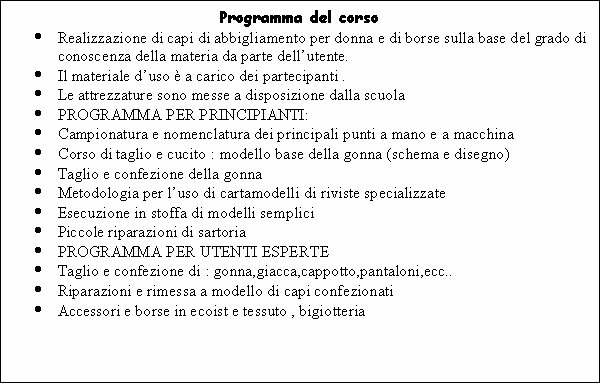 